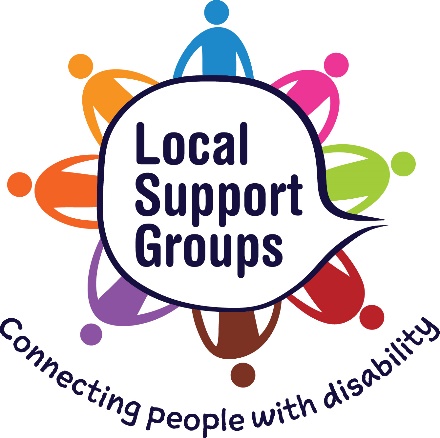 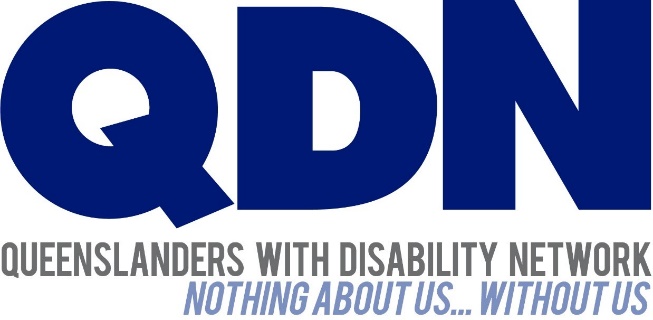 A guide for computers (Windows and Mac)Topics include:What is Zoom?How do I install Zoom?How do I join a Zoom meeting?Muting and other Zoom meeting controlsTroubleshooting and Frequently Asked Questions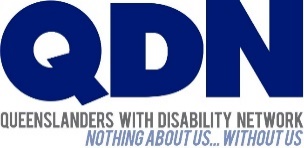 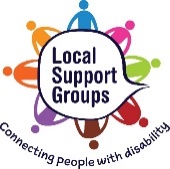 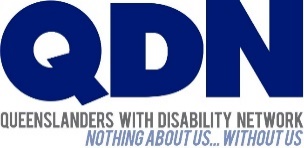 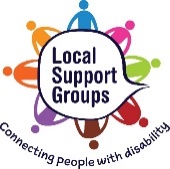 Zoom is an online meeting space. People who are invited to a Zoom meeting can connect together.Zoom is free to download. It will use your internet data.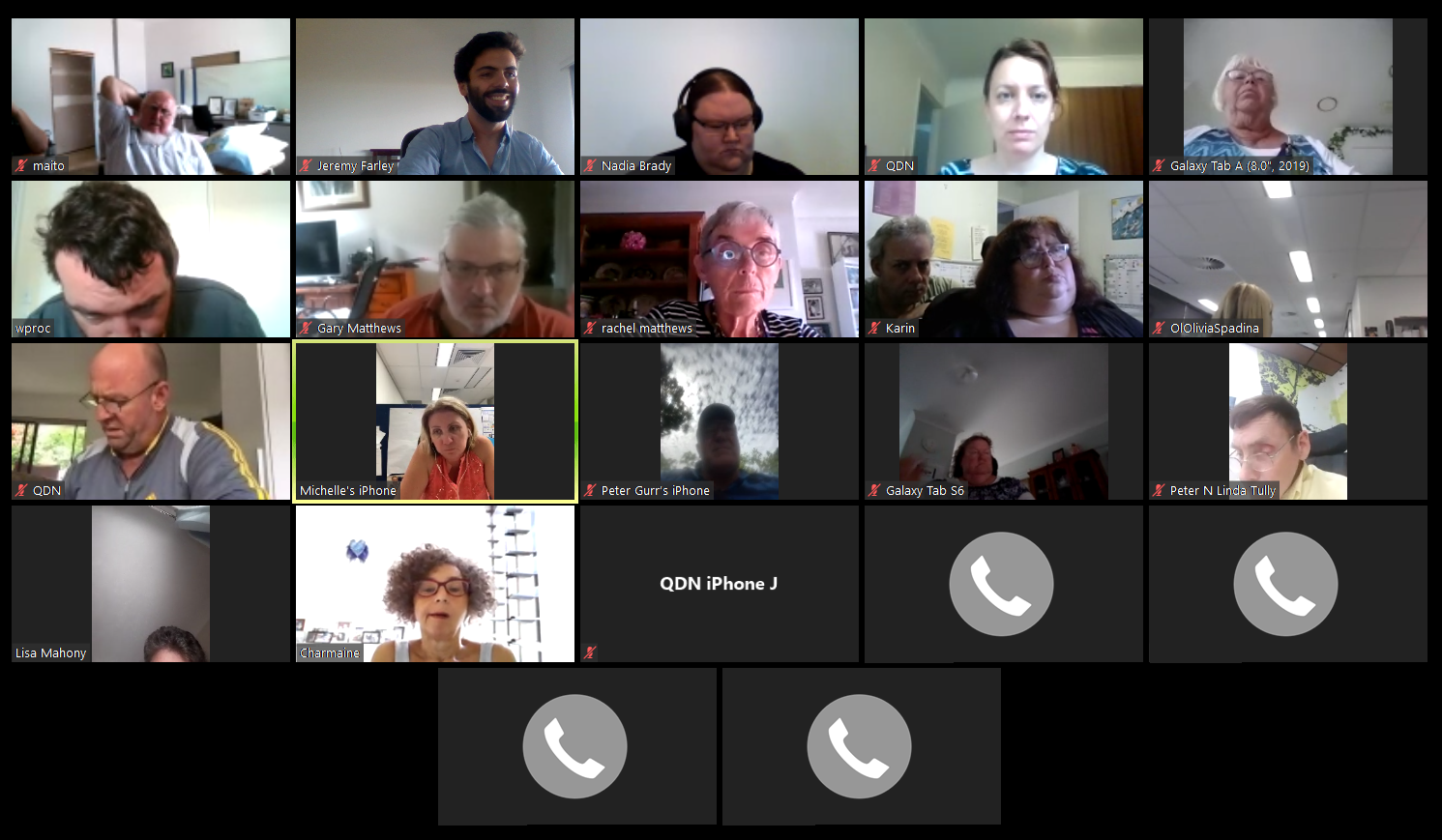 This is what a Zoom meeting looks like using a computer.To use Zoom, you need a device connected to the internet or to a phoneline.Your device might be a: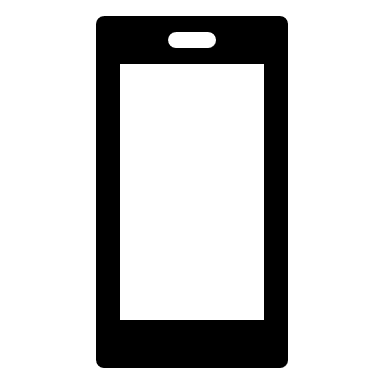 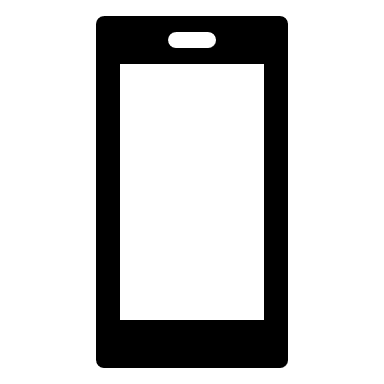 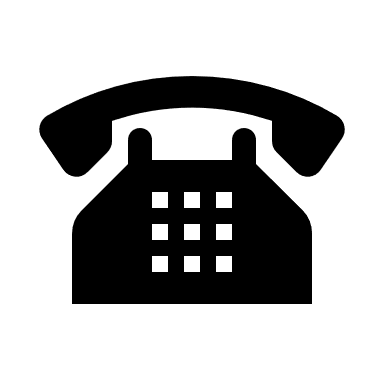 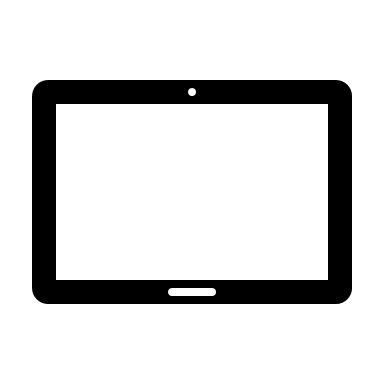 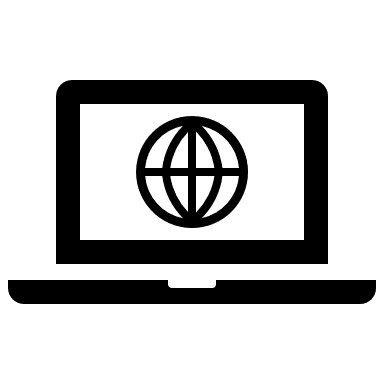 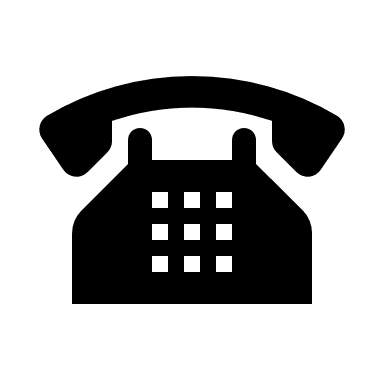 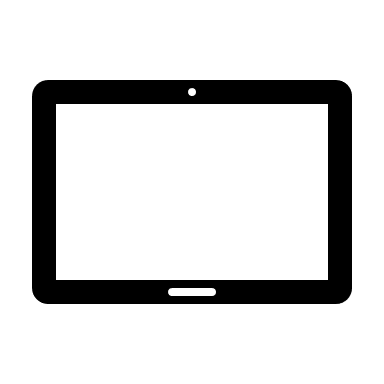 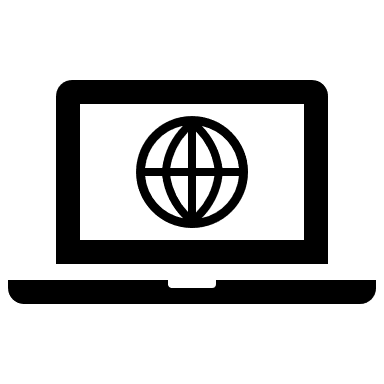 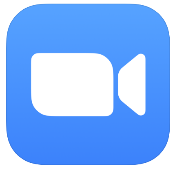 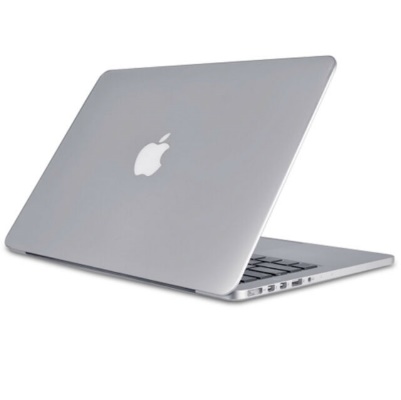 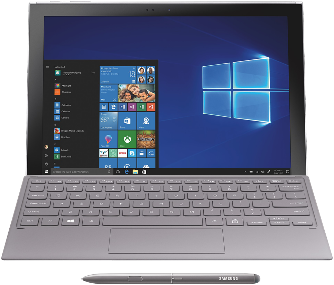 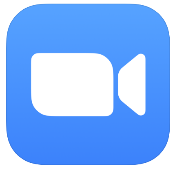 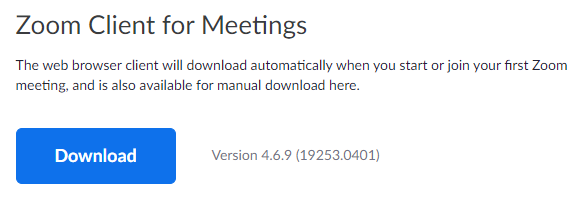 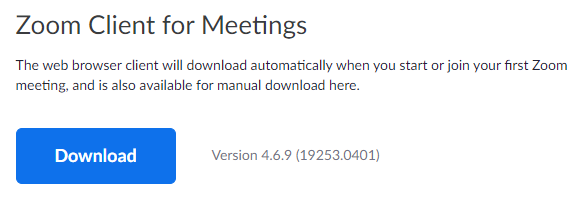 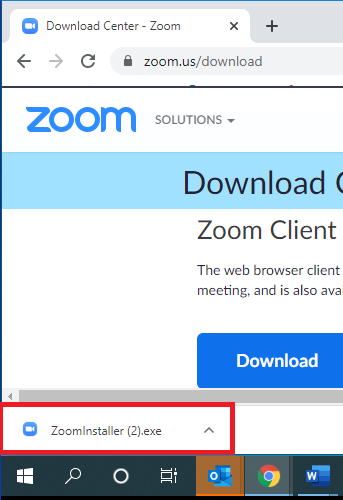 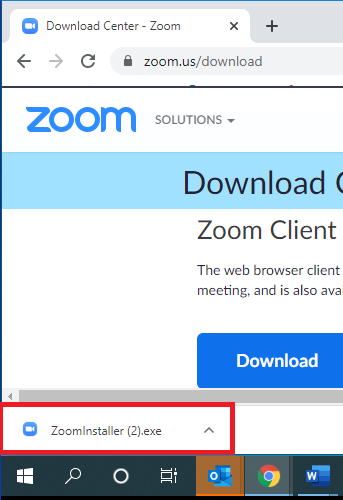 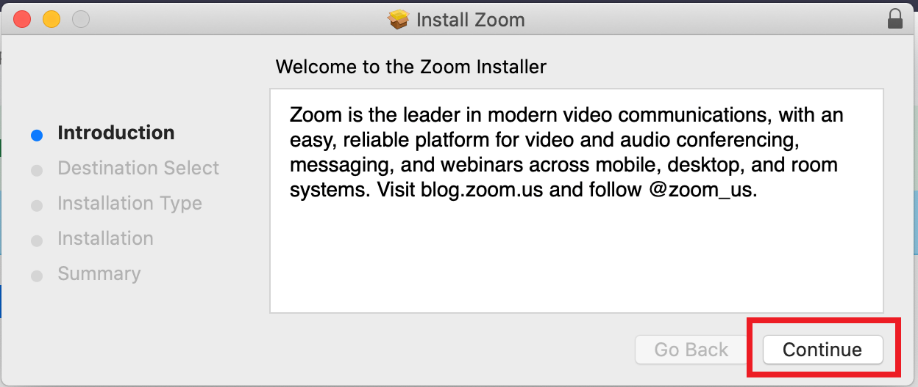 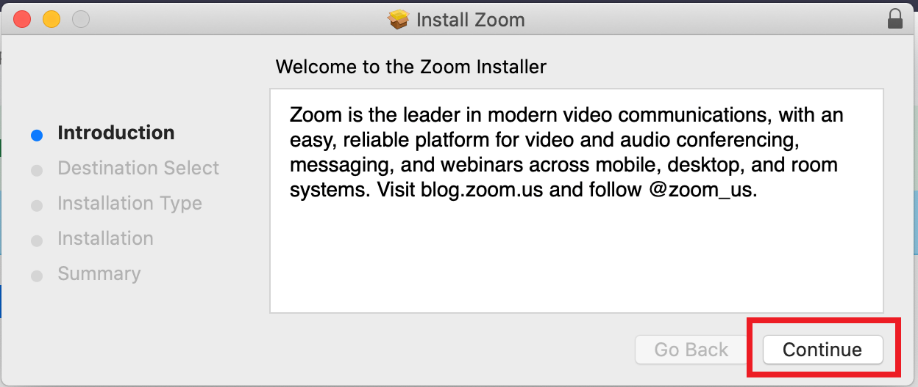 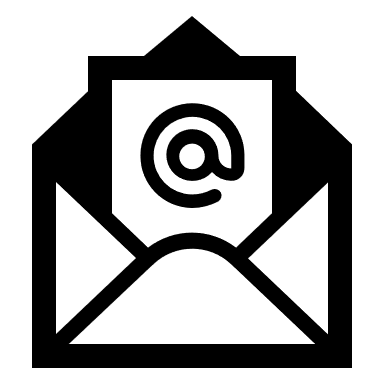 To join a Zoom meeting, you need to have the Meeting ID (and sometimes Password).These will be emailed to you. Use your device to open the email about the Zoom meeting. 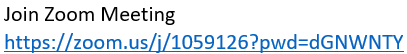 This link gives Zoom the Meeting ID and Password.
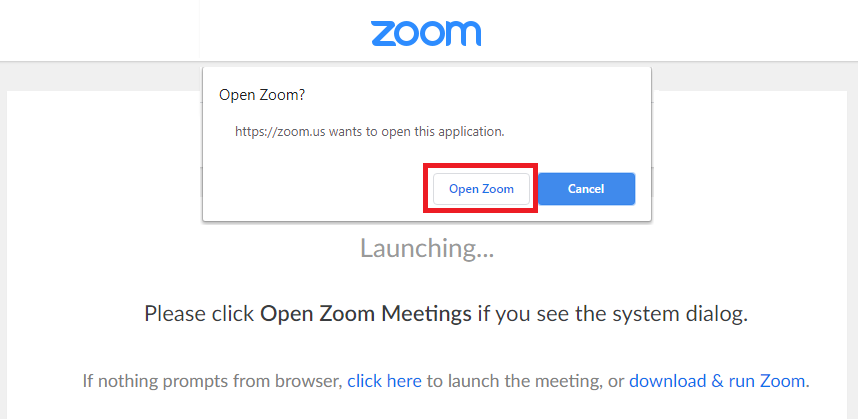  Click the Zoom website link.
 Let Zoom launch.Click ‘Open Zoom’ if needed.Choose if you want to join the meeting with video.			   Choose ‘Join with Computer Audio.’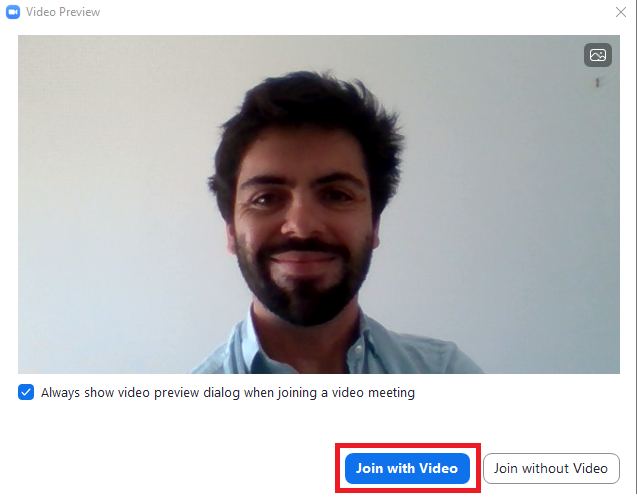 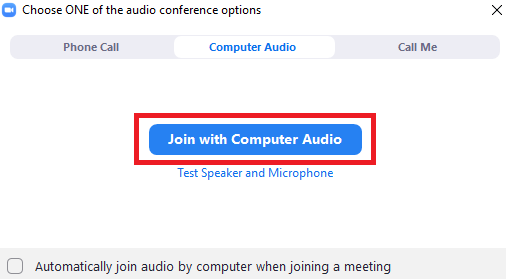 You’ve joined the Zoom meeting!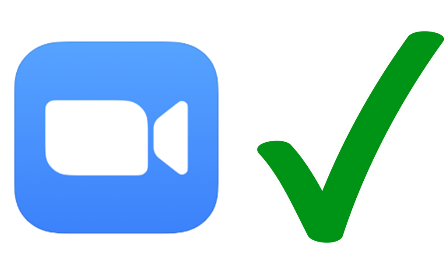 You’ll need to give Zoom the Meeting ID and Password yourself.
Note down the Meeting ID and Password from the email.			Open Zoom on your computer.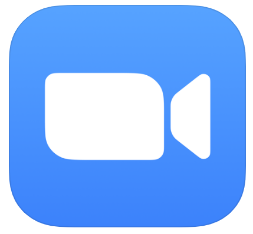 Click ‘Join a Meeting.’									Type in the Meeting ID.			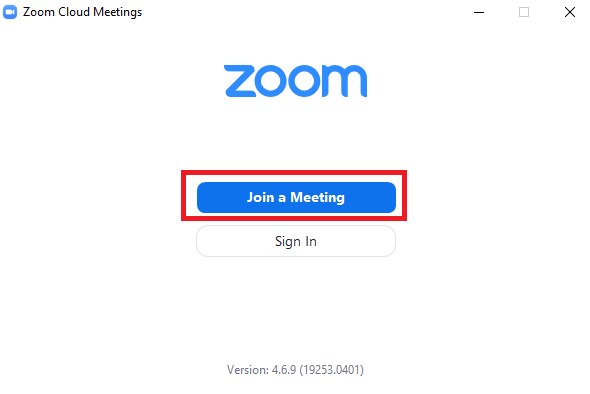 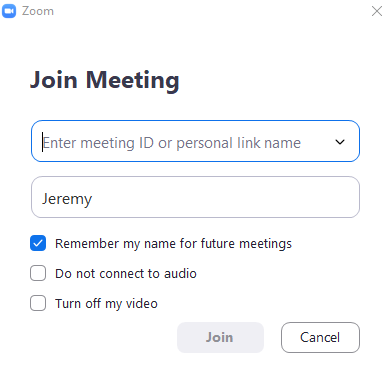 Type in the Password for the meeting. 				      Choose if you want to join the meeting with video.	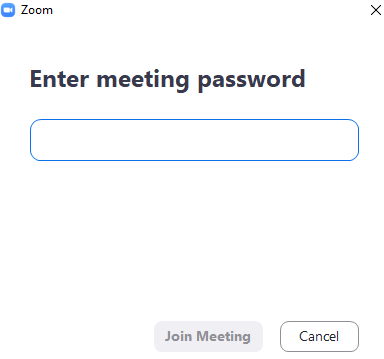  Choose ‘Join with Computer Audio.’	You’ve joined the Zoom meeting!When using a computer, your Zoom meeting can look like this.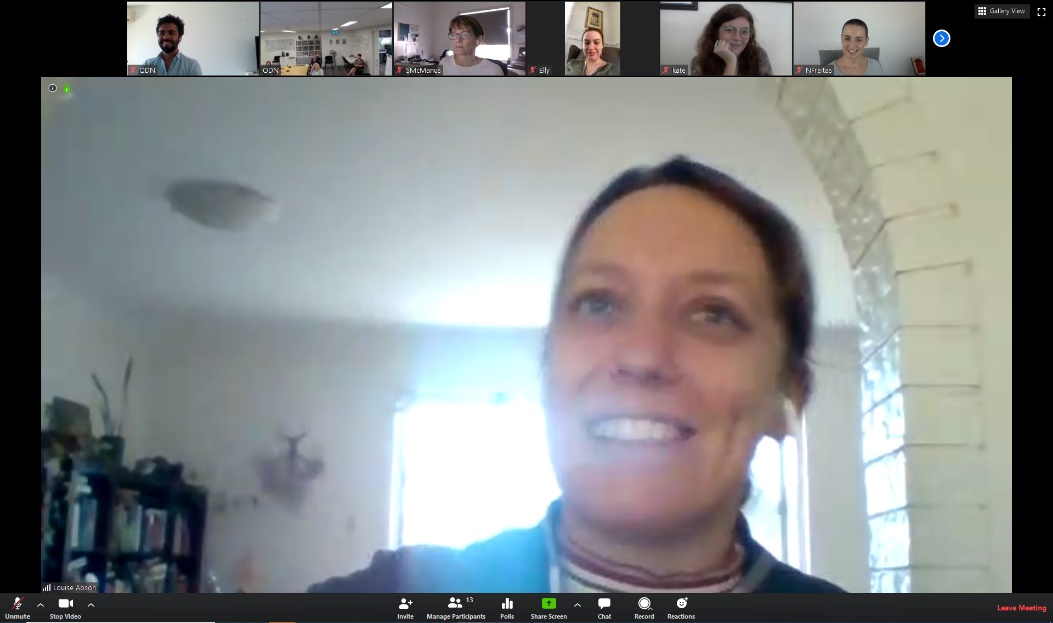 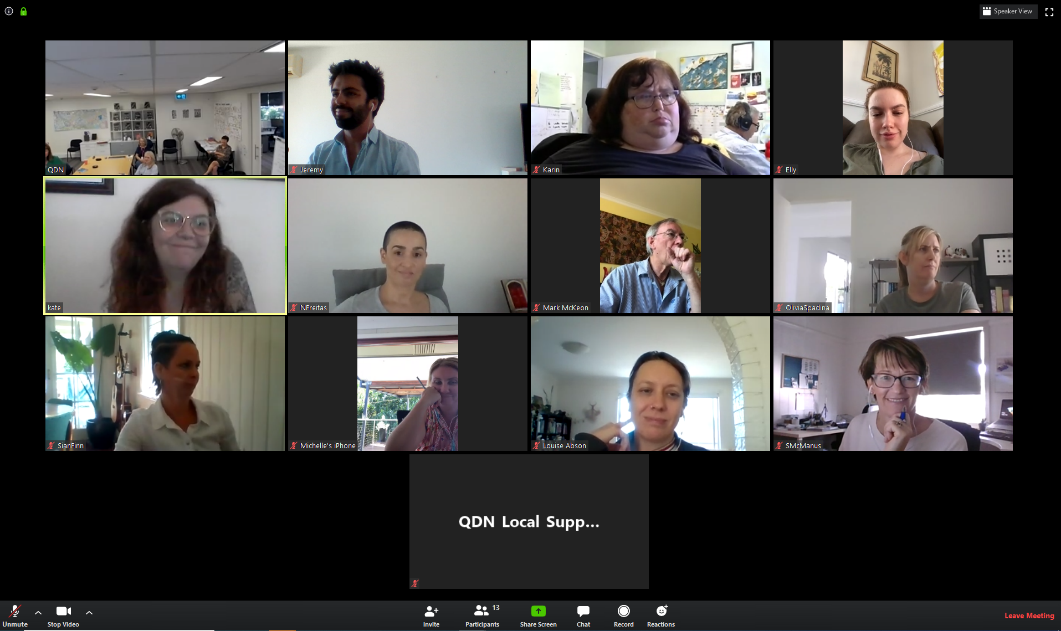 Your Zoom meeting has different controls.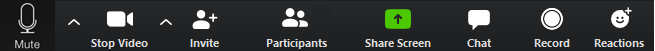 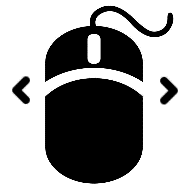 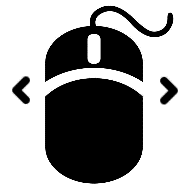 Extra noise is bad for the Zoom meeting. It makes it difficult to hear each other.Please mute your microphone when you are not speaking.Please unmute your microphone when you want to speak.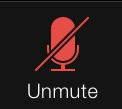 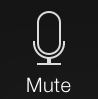 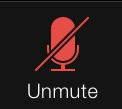 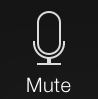 You can choose to see many people or just the person who is speaking. You can make them larger too.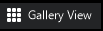 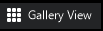 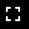 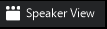 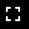 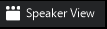 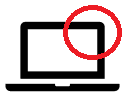 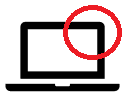 When you want to show people something, you can share your screen to show them what’s on your computer. Click ‘Share Screen.’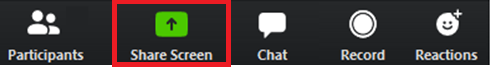 Choose what screen or app you would like to share. Others will see this as you use it. Click ‘Share’. 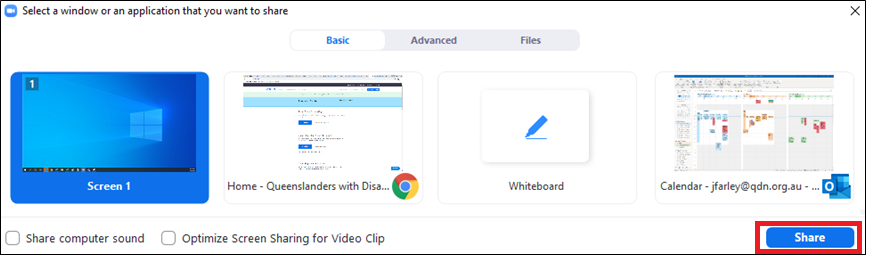 Press ‘Stop Share’ to stop sharing, 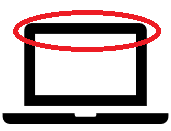 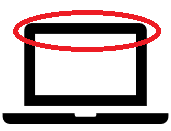 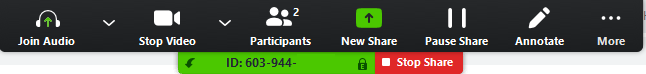 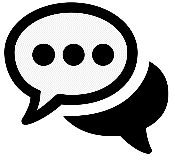 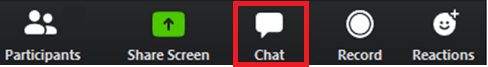 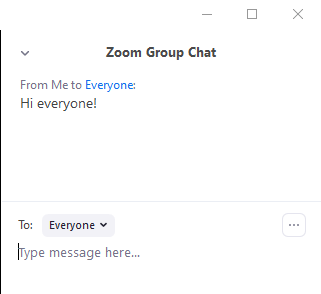 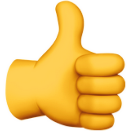 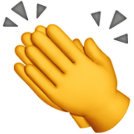 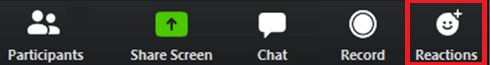 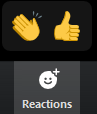 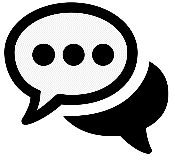 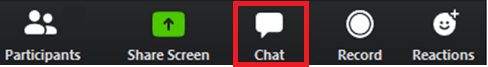 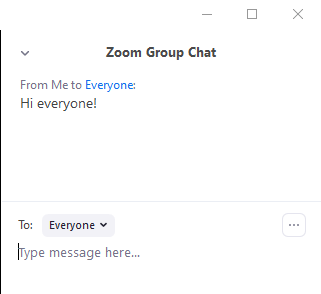 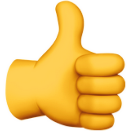 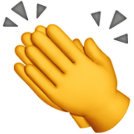 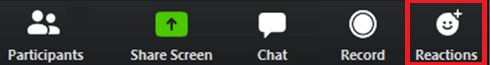 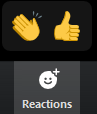 A lot of help is available on the Zoom website at the following links.The Zoom Help Centre is available by clicking this link here.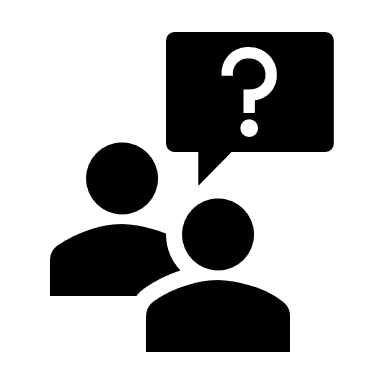 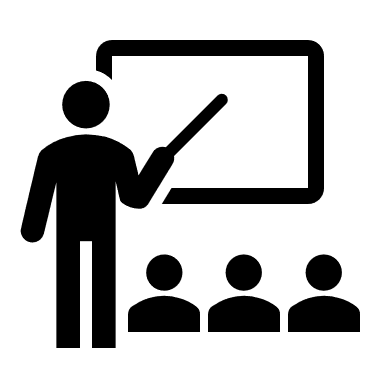 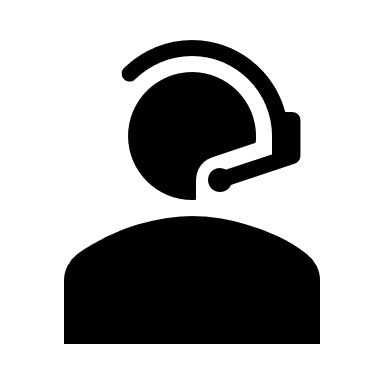 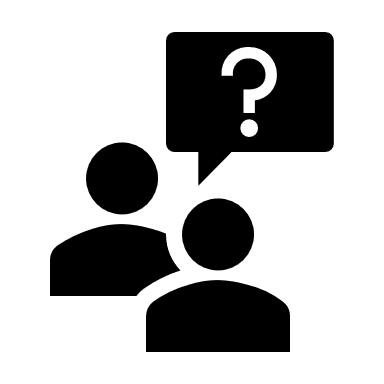 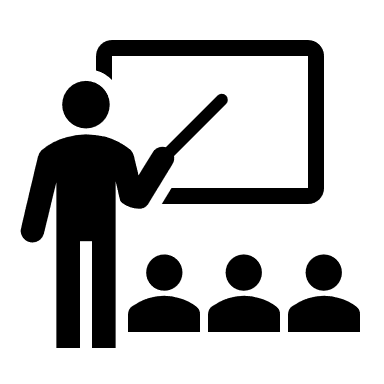 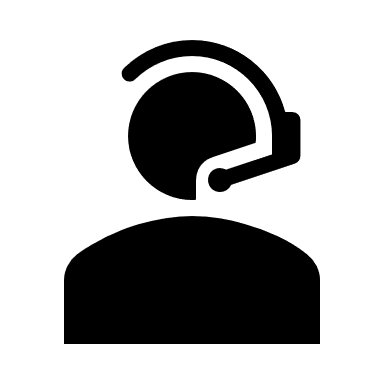 Zoom Video Tutorials are available by clicking this link here.You can register for Live Training by clicking this link here. Make sure you’ve told Zoom it can use your camera. In the meeting, click ’Start Video’ if the button is there.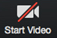 Otherwise, try this article on the Zoom website. Make sure you’ve told Zoom it can use your microphone. In the meeting, click ‘Unmute’ or ‘Join Audio’ if the buttons are there.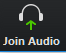 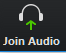 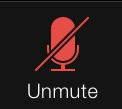 Otherwise:For mobile devices, try this article on the Zoom website.For computers, try this article on the Zoom website.Check the volume or speakers on your device. 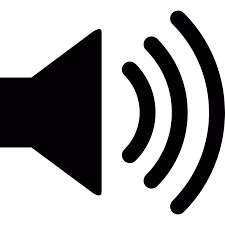 Try this article on the Zoom website.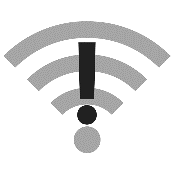 Try this article on the Zoom website about improving your Wi-fi connection.The Zoom download is free. Meetings will use your own internet data.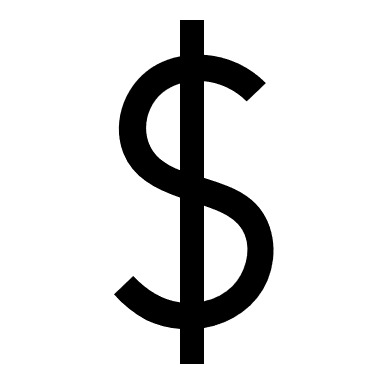 There is no cost for phoning into a Zoom meeting using the toll-free telephone number.  No, not to join a Zoom meeting.Zoom accounts allow you to host your own meetings. A Zoom account is not needed to join a Zoom meeting. 